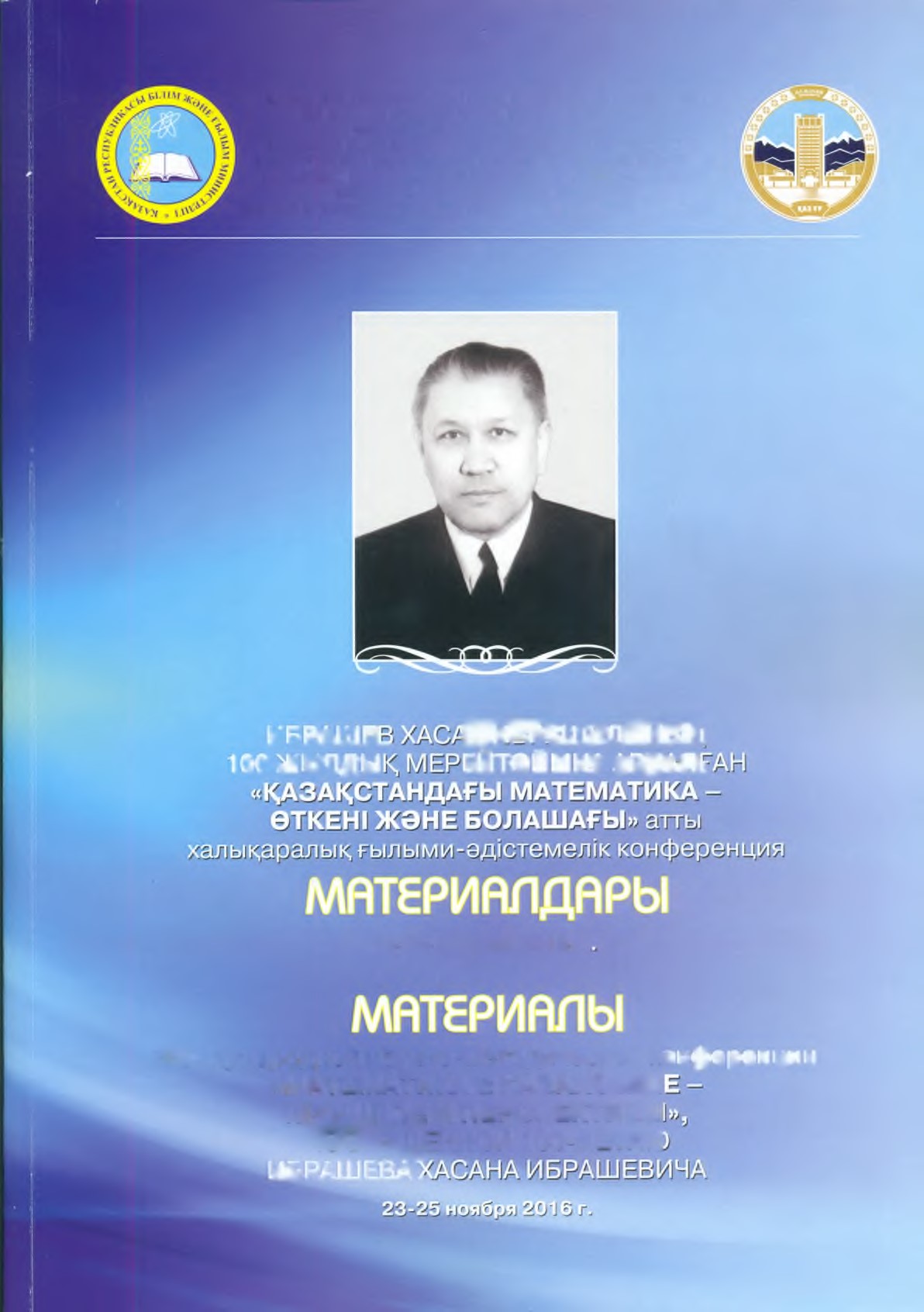 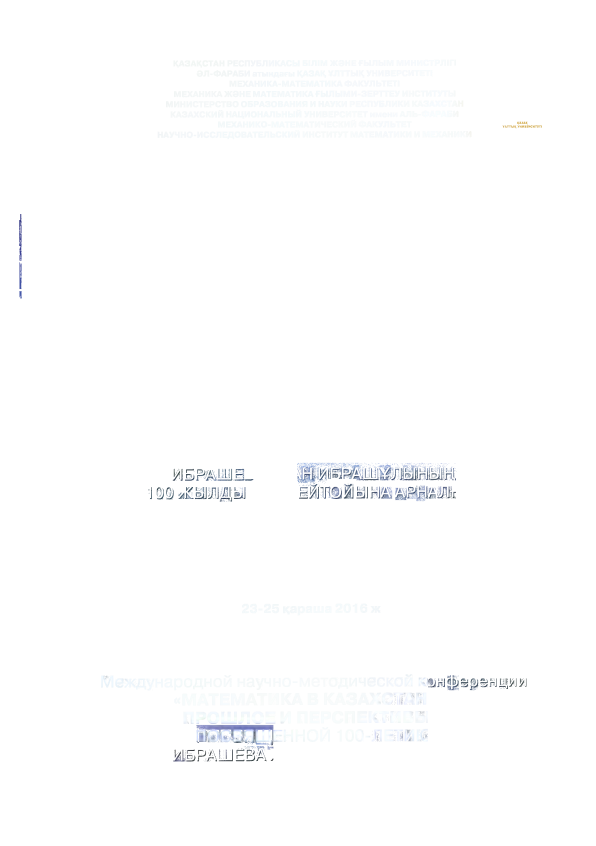 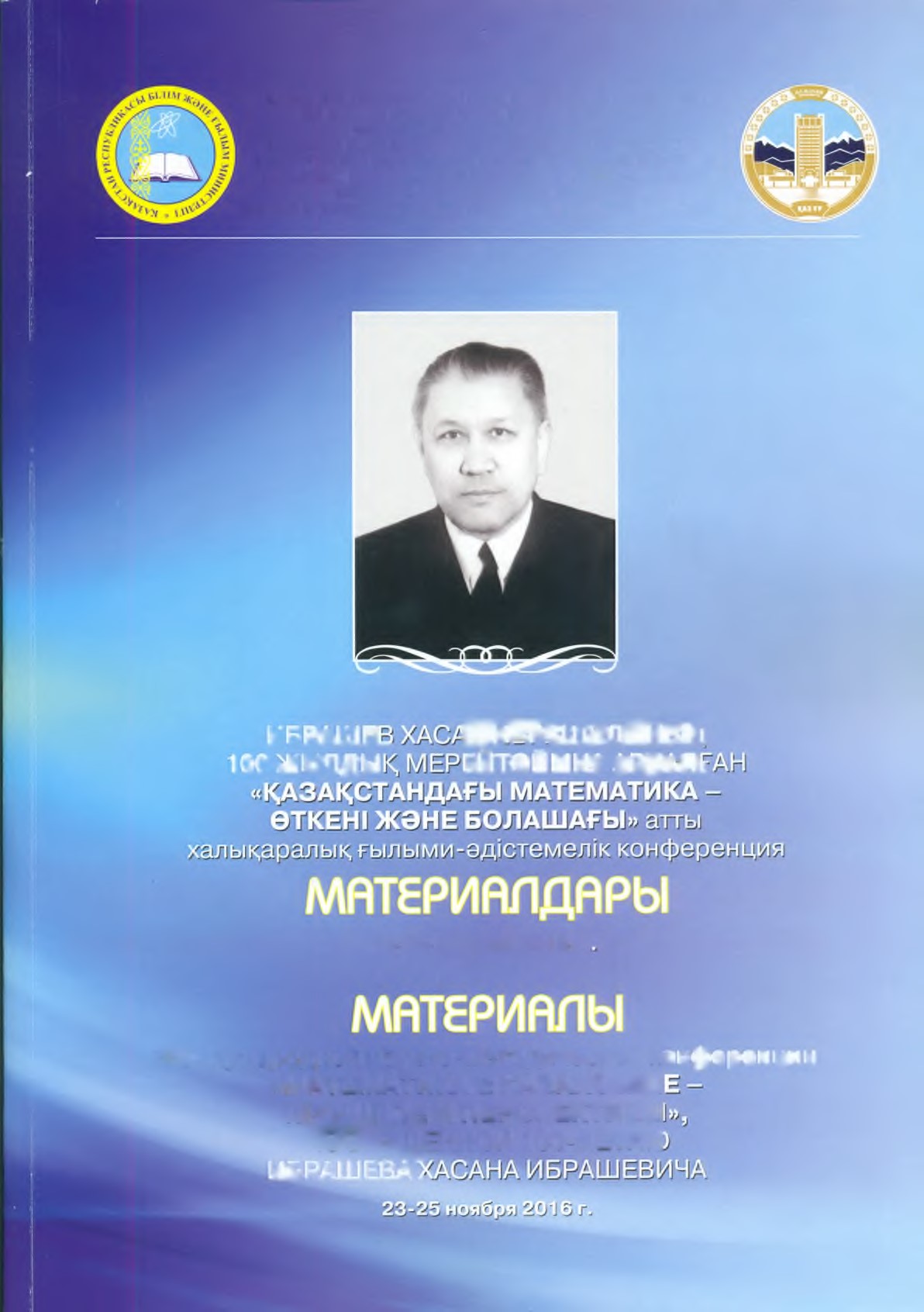 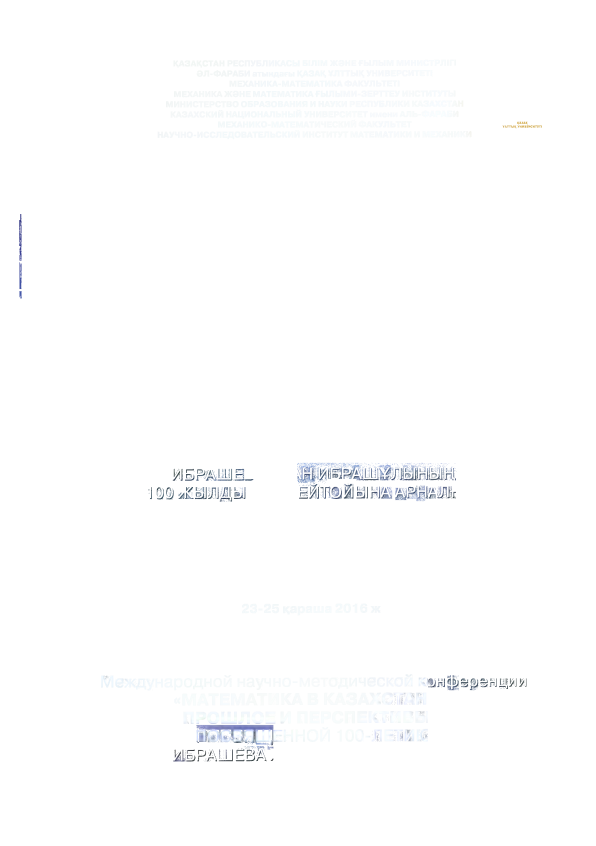 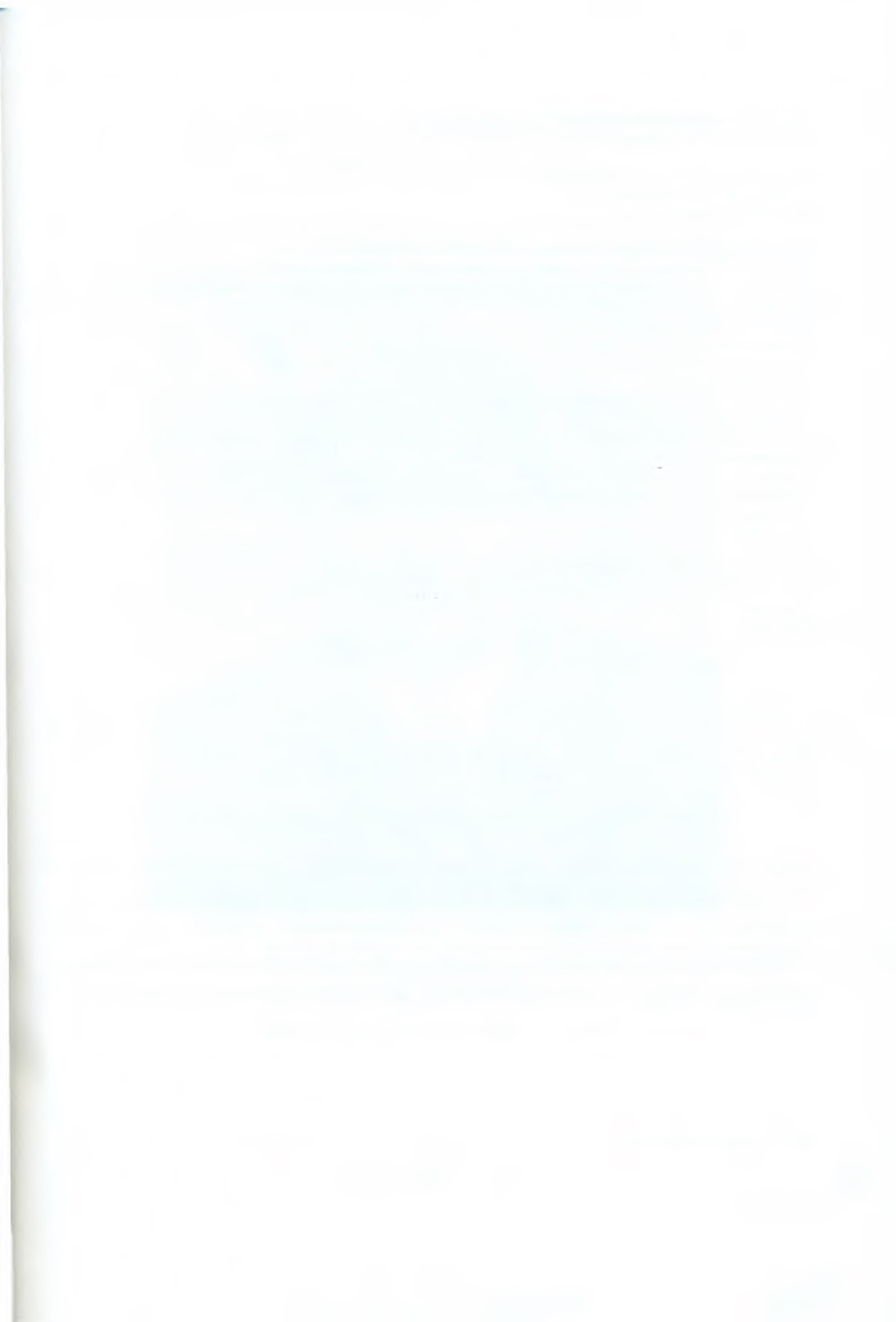 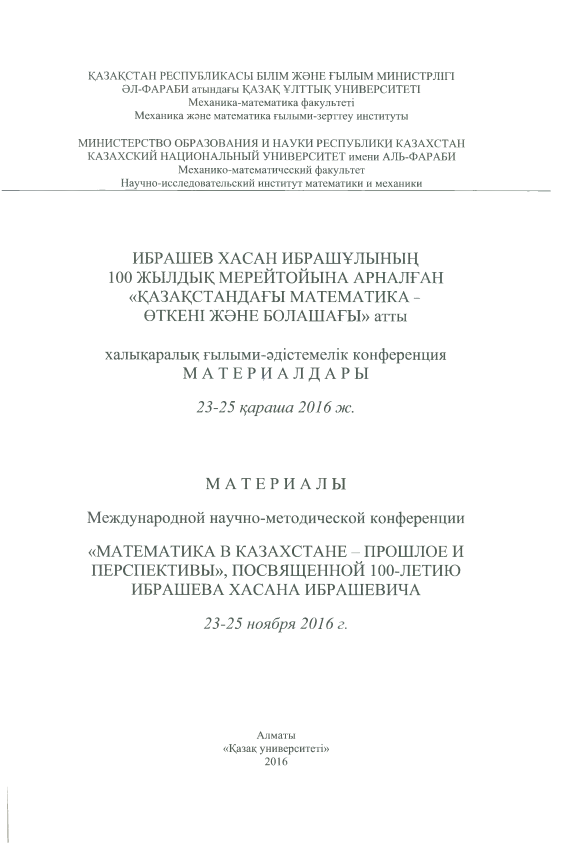 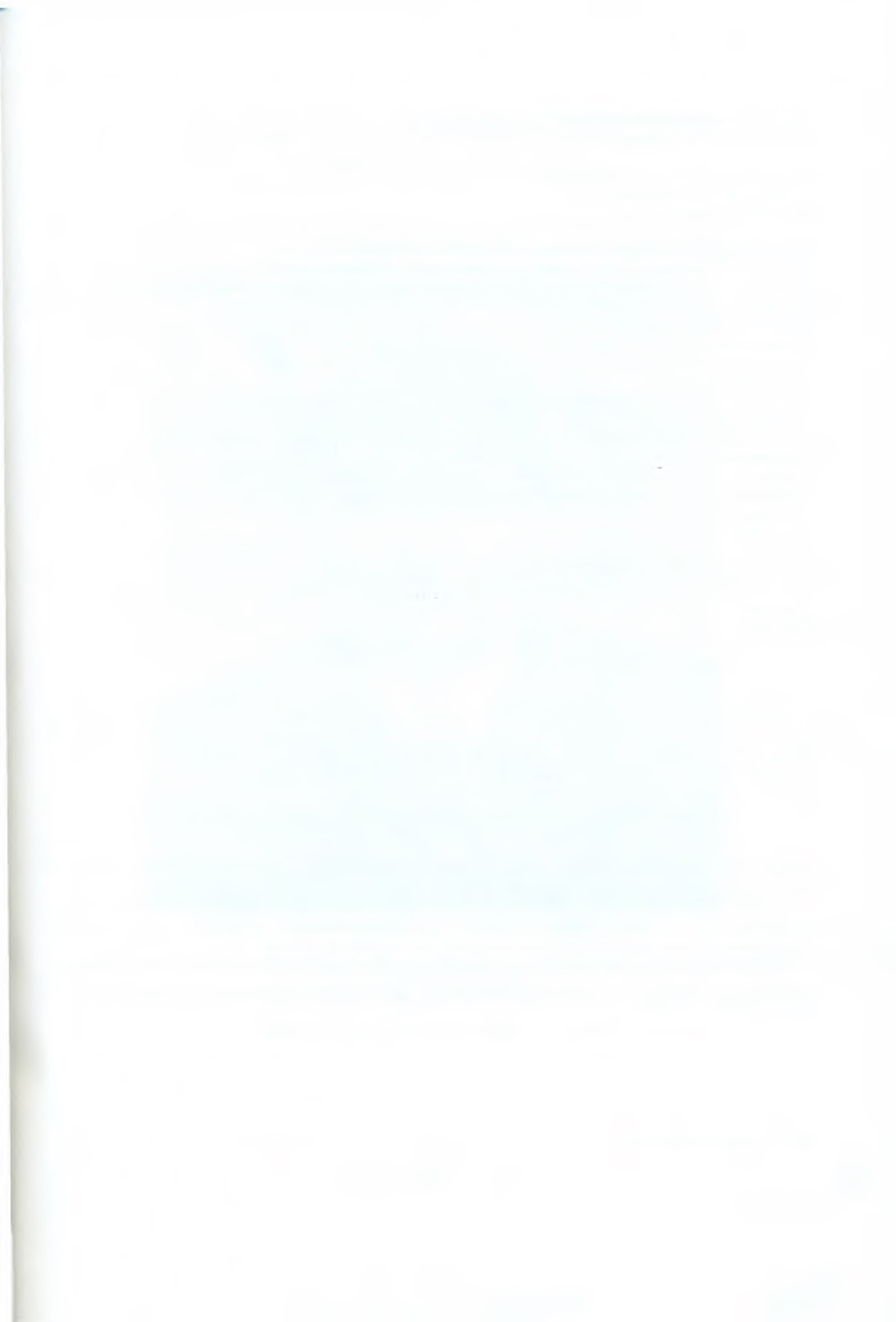 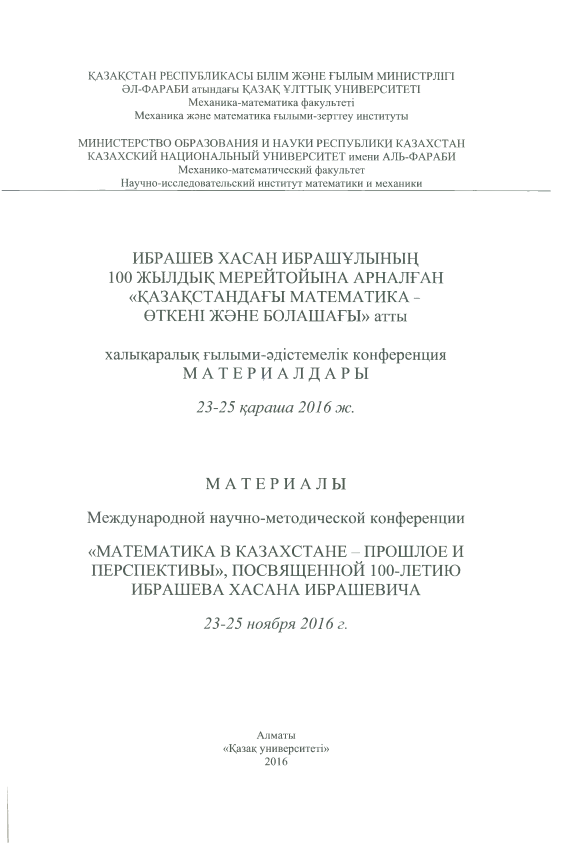 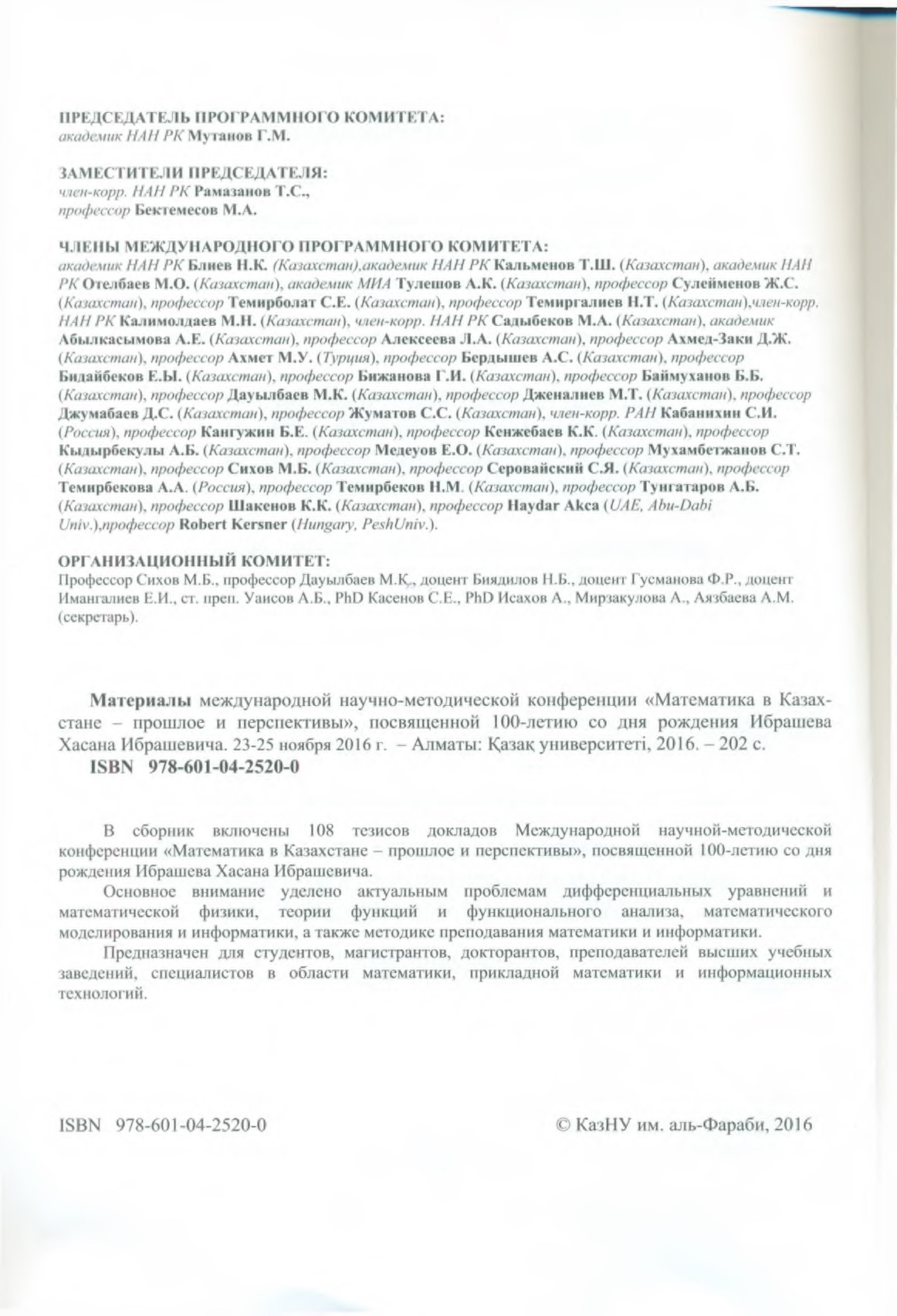 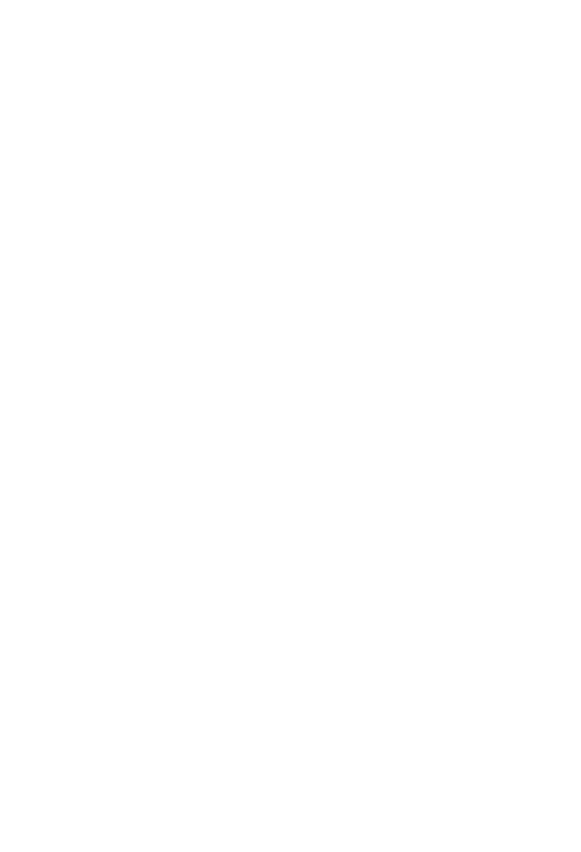 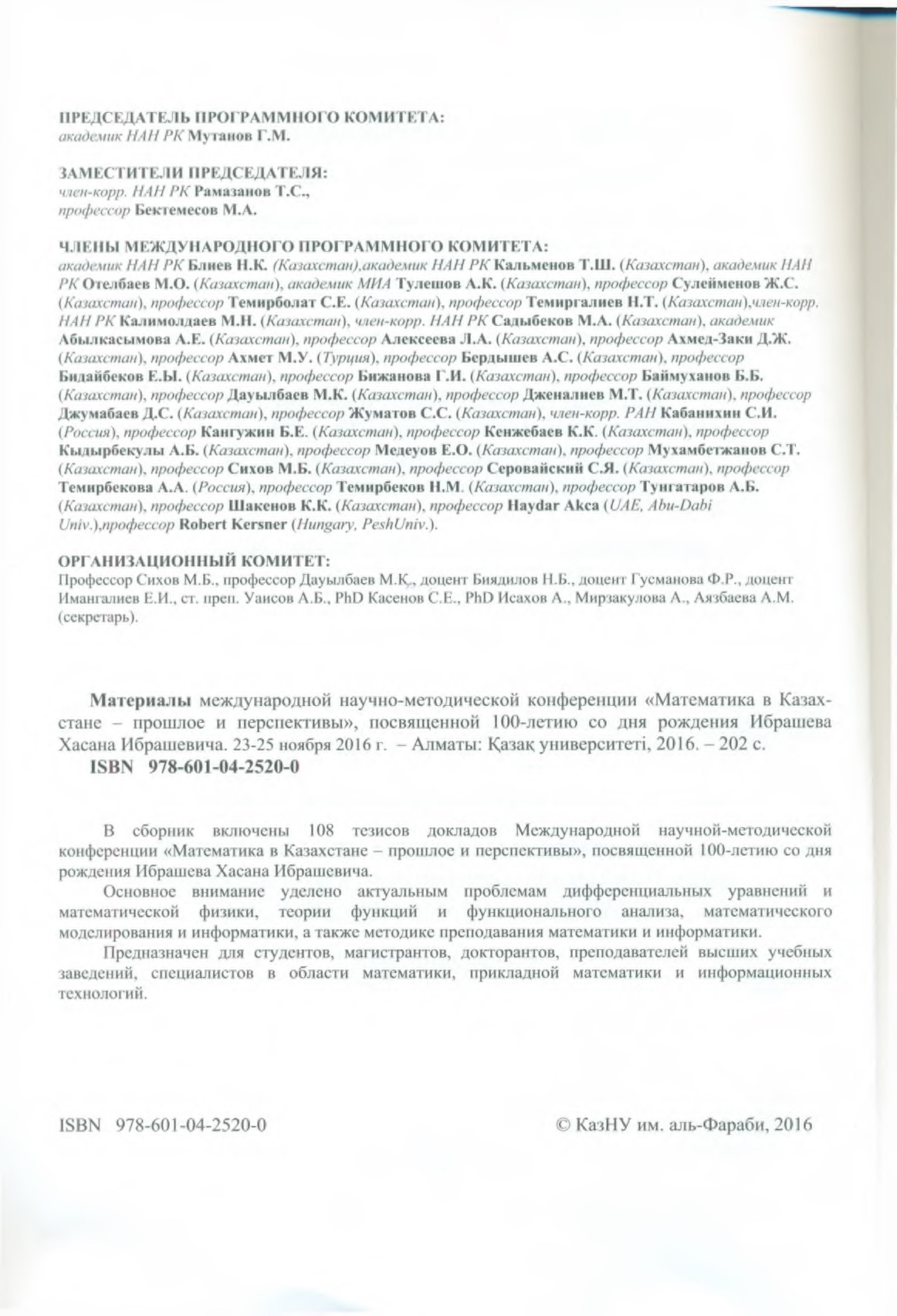 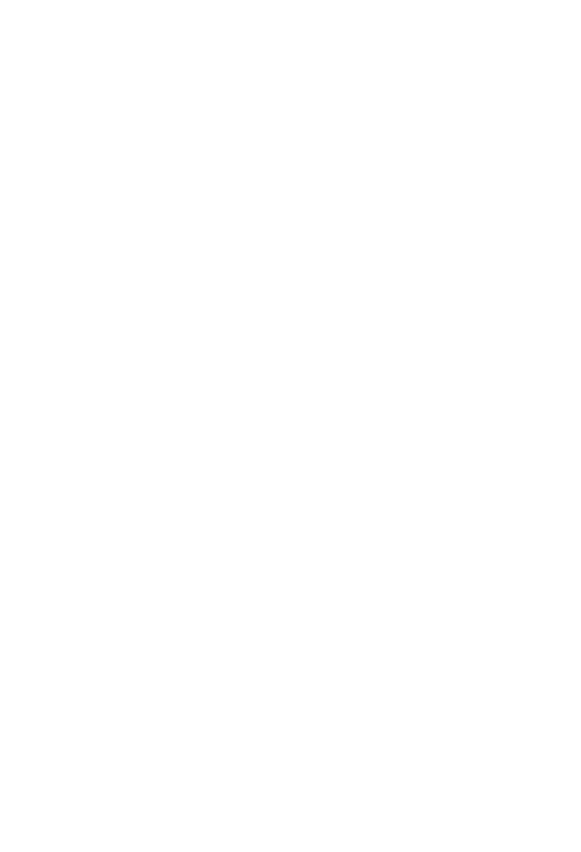 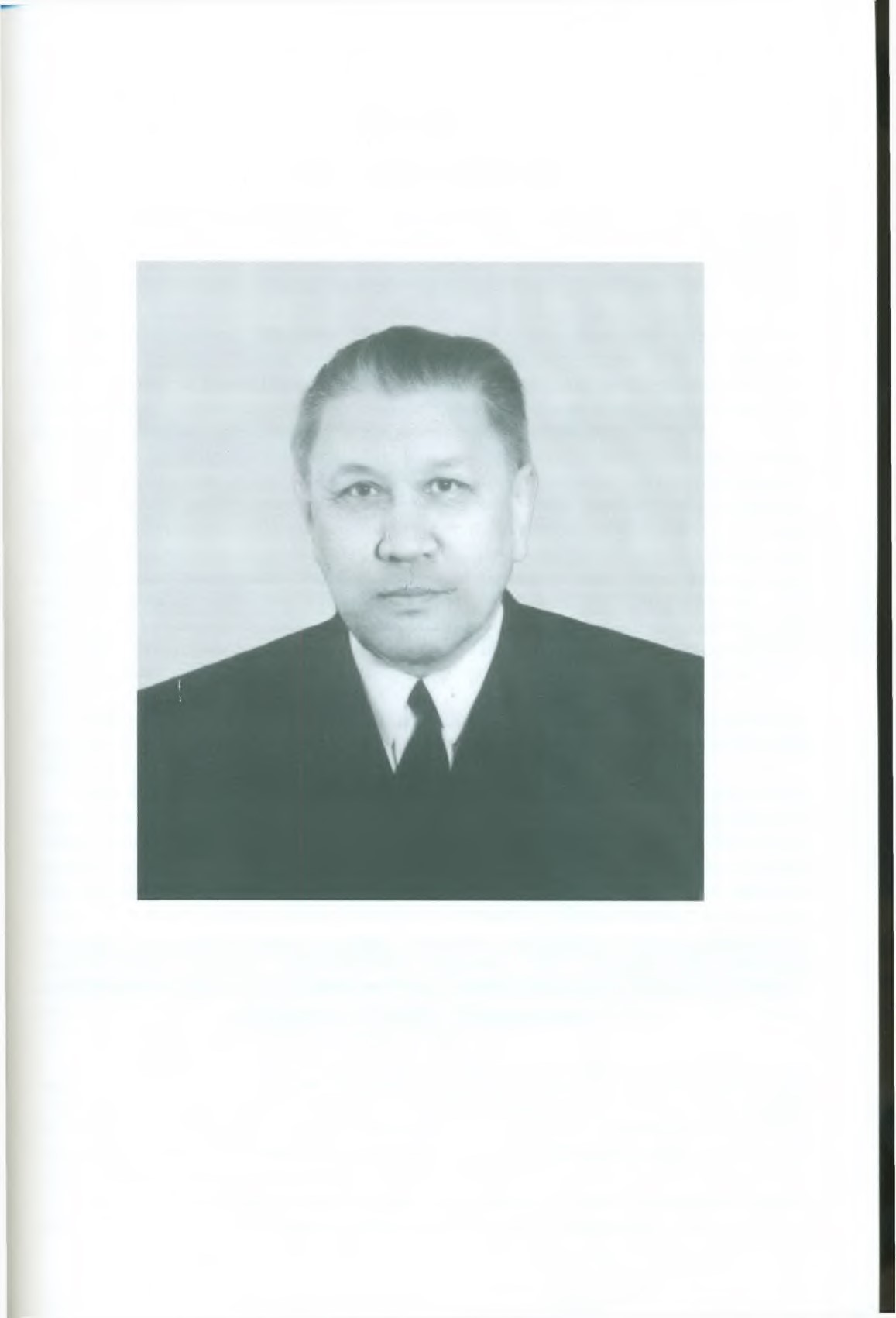 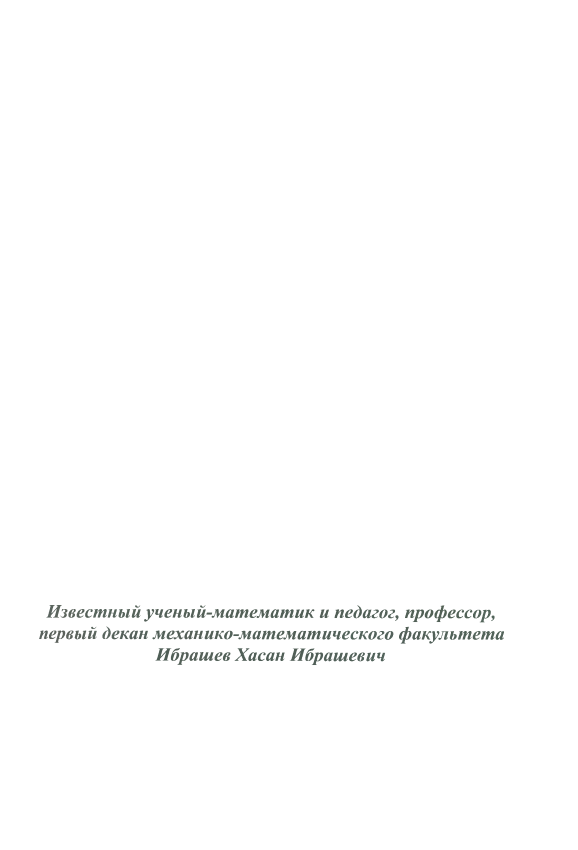 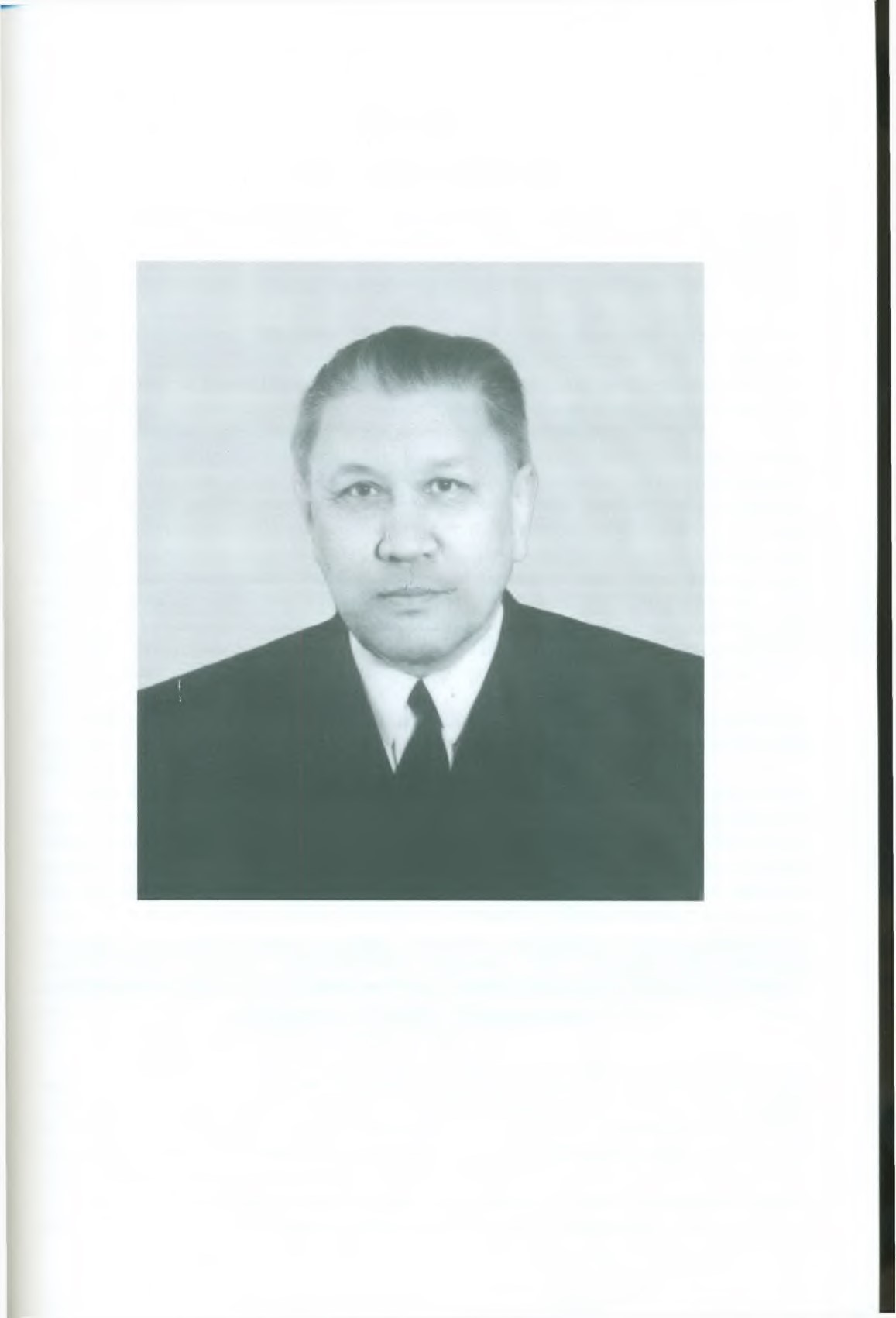 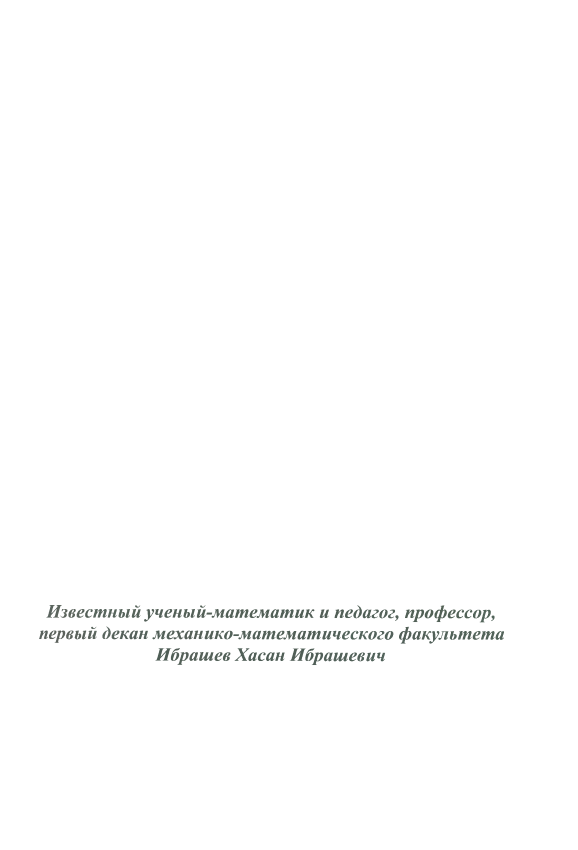 М А З М Ұ Н Ы С О Д Е Р Ж А Н И Е Алғы сөз   ....................................................................................................................................................5  Дифференциальные уравнения и уравнения математической физики Абир М.С, Куспакова А.Р. Винеровский процесс с линейным сносом и вероятностное решение задачи Коши для одного параболического уравнения  .........................................................................8 Абиров А.Қ., Каракенова С.Г., Тайшиева А.Ғ. Комплекс кеңістікте дифференциалдық теңдеуді шешу  ........................................................................................................................................................10 Абылкаиров У.У., Мырзахмедова Б.А., Шамшиденов К.К. Восстановление функций источника для параболического уравнения с переменными показателями  ...............................................................11 Абылкаиров У.У., Айтжанов С.Е. Жылу конвекция теңдеулер жүйесіне интегралдық қосымша шартпен қойылған кері есептің шешімділігі  .......................................................................................12 Айсагалиев С.А., Жунусова Ж.Х., Мырзабаева А.А. Краевые задачи линейных обыкновенных дифференциальных уравнений  .............................................................................................................14 Акыш А.Ш. Функций Ляпунова для некоторых пространственно-однородных моделей уравнения Больцмана  ...............................................................................................................................................16 Алдашев С.А. Задача Дирихле для одного класса многомерных сингулярных гиперболических уравнений  ................................................................................................................................................18 Алдибеков Т.М. Об оценках решений дифференциальной системы  .................................................19 Амангалиева М.М., Дженалиев М.Т., Рамазанов М.И. Однородная вторая граничная задача теплопроводности в угловой области  ..................................................................................................20 Assanova A.T., Kadirbayeva Zh.M. Algorithms of finding approximate and numerical solutions to multipoint boundary value problem for a loaded differential equations  ..................................................22 Аязбаева А.М., Дженалиев М.Т., Иманбердиев К.Б. Спектральные свойства нагруженного двумерного уравнения Лапласа в прямоугольной области  ................................................................24 Бердышев А.С., Имомназаров Х.Х. Исследование прямых и обратных динамических задач пороупругости  ........................................................................................................................................26 Билал Ш. О качественных свойствах линейного дифференциального уравнения Штурма-Лиувилля  ...................................................................................................................................................................27 Dzhumabaev D.S., Bakirova E.A. Necessary and sufficient conditions of the existence an isolated solution to a nonlinear boundary value problem for the Fredholm integro-differential equation  ..........................29 Джумабаев Д.С., Темешева С.М. Об одном свойстве предельного при t → ∞ решения системы нелинейных гиперболических уравнений со смешанными производными  .....................................31 Еркін Қ., Махамбет С., Мұхан Ф., Хомпыш Х. Артық анықталған интегралдық шартты псевдопараболалық теңдеу үшін кері есеп  ..........................................................................................33 Ескермесулы А. Асимптотические формулы для фундаментальной системы решений дифференциального уравнения с колеблющимся коэффициентом  ..................................................35 Kabidoldanova A.A., Kalibekova A.K. Solving optimization problem with linear constraints  ................37 Қайыржан М., Сахаев Ш. Об устойчивости одной нелинейной задачи магнитной гидродинамики  ...................................................................................................................................................................39 Касымбекова А.С. Задача управления нагруженным параболическим уравнением  .......................40 Хайруллин Е.М., Тулешева Г.А. Об одной граничной задаче для бипараболического интегро-дифференциального уравнения .............................................................................................................42 Китайбеков Е.Т. Задача Дирихле в цилиндрической области для трехмерных гипербола – параболических уравнений с вырождением типа и порядка  .............................................................44 Майкотов М.Н. Задача Дирихле в цилиндрической области для многомерных гиперболических уравнений с вырождением типа и порядка  ..........................................................................................45 Минглибаев М.Дж., Жумабек Т.М. Об одном классе прямолинейных точных частных решений классической ограниченной задачи трех тел  .......................................................................................47 Мирманова Ж.К., Кусаинова А.А. О применении вариационного метода для решения одной задачи теории фильтрации  .................................................................................................................................49 Сариев А.Д., Жубанова Н.Ж., Байдешова Г.М., Амангалиева А.К. Об интегралах столкновении для уравнения переноса излучении  .............................................................................................................51 Тлеубергенов М.И., Ажымбаев Д.Т. О построении силовой функции по заданным свойствам при наличии случайных возмущающих сил  ...............................................................................................52 Тунгатаров А.Б., Рзаева Г.К. Об одном способе построения решений дифференциальных уравнений 𝑠𝑠-го порядка  .........................................................................................................................54 Уаисов А.Б., Дауылбаев М.К. Интегральная краевая задача с двумя пограничными слоями для сингулярно возмущенных дифференциальных уравнений  ................................................................55 Zhumatov S.S. Stability of program manifold, with a compact neighborhood of control systems  ..........57 Zhunussova Zh.Kh., Dosmagulova K.A. Construction of the surface by graphical methods  ...................59 Вычислительная математика, математическое моделирование и информатика Аbdiаkhmetovа Z.M. Galerkin wavelet algorithm for solution ordinary differential equations  ..............61 Aizikovich S.M., Leontieva A.V., Vasiliev A.S., Volkov S.S. Analytical solution of contact problem on interaction of two elastic bodies with functionally graded coatings  ........................................................62 Арынова Г.Н., Майханова А.Қ., Талипова М.З. Параллельный алгоритм для численного решения уравнения движения несжимаемой жидкости в сложных областях  .................................................62 Астанакулов Е.И. Применение рекурентных нейронных сетей в машинном переводе и ее комбинация с другими типами нейроннных сетей  .............................................................................64 Байкувекова А. Тауарларды мекен-жайға жеткізудің бизнес процесстерін автоматтандыру  ..............65 Байсеркенов М.Н. Разработка способа улучшения помехозащищенности приемного тракта наземного комплекса управления нано и микро-спутниками  ...........................................................66 Баканов Г.Б. Көп өлшемді дискретті кері есептің шешімінің бар болуының қажетті шарты  ..............67 Бектемесов М.А., Касенов С.Е., Нурсеитов Д.Б. Численное решение задачи продолжения для уравнения Гельмгольца методом регуляризации А.Н. Тихонова  ......................................................68 Бектемесов М.А., Мухамбетжанов С.Т. Об одной обратной задаче теории изотермической фильтрации  .............................................................................................................................................70 Диарова Д.М., Земцова Н.И., Ихсанов Е.В. Численно-аналитическое исследование гомографических моделей космической динамики  ............................................................................71 Досмағамбет Н.Қ. Жасанды интеллект және оның түрлі салаларда қолданыс табуы  ...................73 Дуйсебекова К.С, Дуйсембаева Л.С. Қоспалардың диффузиясының және тасымалының үш өлшемді моделі  .......................................................................................................................................74 Дуйсенбаева А.Б. Жамалбек Ж. Математическое и численное моделирование процесса подземного выщелачивания  .......................................................................................................................................77 Дуйсембаева Л.С. Өндіріс қалдықтарының ауаға таралуын зерттеудің автоматтандырылған жүйесін құру  ...........................................................................................................................................78 Джанабекова С.К., Шаждекеева Н.К. Об одной задаче теории фильтрации типа Стефана  .............79 Елеуп Е., Азанов Н.П. Разработка программы микрошага для двигателя 28BYJ-48  .......................81 Гриценко П.С., Гриценко И.С., Сейдахмет А.Ж. Разработка и исследование системы навигации и планирования движения робота гуманоида  .........................................................................................83 Копнова О.Л. К вопросу о проектировании информационной системы поддержки принятия решений в социально-экономических системах  .................................................................................85 Кожанова А.М. Моделирование инвестиционных процессов в нефтедобывающем предприятий  ...................................................................................................................................................................87 Маусумбекова С.Д., Полякова И., Тенизбай Р. Моделирование переноса примеси в нижнем слое атмосферы на базе программного комплекса ANSYS  ........................................................................90 Мухамбетжанов С.Т., Байшемиров Ж.Д. Математическое моделирование процессов подземного выщелачивания  .......................................................................................................................................92 Мухамбетжанов С.Т., Жанузакова Д.Т. Обоснование метода фиктивных областей для модели Маскета-Леверетта  .................................................................................................................................93 Мырзашева А.Н., Шаждекеева Н.К. Об одной задачи определяющий удлинения стержня из сплава АНВ-300, при наличии локальной температуры  .................................................................................94 Нуртазина К.Б. Восстановления произвольного числа распределенных параметров в модели нейронов  ..................................................................................................................................................97 Рахимова Д.Р. Решение проблем лексической многозначности естественного языка в системе машинного перевода  ..............................................................................................................................99 Раскалиев А.С., Ахмедов Д.Ш. Тестирование программного обеспечения коррелятора приемника GPS на базе технологии SDR  ..............................................................................................................101 Сапақова С.З., Адильбекова А. Компьютерлік желідегі желілік трафикті басқарудың ерекшеліктері  .................................................................................................................................................................103 Сапақова С.З., Узгенбаева Ж.У. Ғимараттағы температура мен ылғалдылықты бақылауға арналған автоматтандырылған жүйе моделін құру  ...........................................................................................105 Сенько А.О., Серовайский С.Я. Обратная задача физических процессов  .......................................107 Шакенов К.К., Султанова М.С. Численное решение одной модели Маскета-Леверетта методами Монте-Карло  .........................................................................................................................................108 Шияпов К.М. Две несмешивающиеся жидкости разделенные поверхностью контакта без поверхностного натяжения ..................................................................................................................110 Темирбеков Н.М., Мадияров М.Н., Малгаждаров Е.А., Тураров А.К. Численное решение многофазной динамической модели газлифтного процесса  ............................................................112 Тилепиев М.Ш. Разработка математической модели акустики в пористой среде  ..........................114 Турарбек А.Т. О методах повышения качества изображений при дистанционном мониторинге землетрясений  .......................................................................................................................................115 Жанабеков Ж.Ж., Нарбаева С.М. О решении задачи оптимального управления при тепловой защите поверхности  .............................................................................................................................117 Жубанышева А.Ж., Темиргалиев Н. Приближенное дифференцирование функций по всем возможным линейным функционалам в контексте компьютерного (вычислительного) поперечника  ..........................................................................................................................................118 Теория функций и функциональный анализ Абиров А.Қ., Кенжебаева Ф. Гиперкомплекс айнымалы дифференциалдық теңдеулер  ..............121 Абиров А.Қ., Сырымов Е. Квазиорталардың кейбір қолданулары  ..................................................123 Блиев Н.К. Непрерывно дифференцируемые гомеоморфизмы уравнения Бельтрами. Принцип аргумента  ..............................................................................................................................................125 Елеуов А.А, Тунгатаров Н. Об одном численном методе сужение некоторого дифференциального оператора  ...............................................................................................................................................126 Мадибекова Г.Ш., Қуанышбекова Қ.Қ., Сихов М.Б. Некоторые особенности резерва убытков  ................ 127 Мамбетова Б.Ж., Ақанбай Е.Н., Сихов М.Б. Моделирование системы Бонус-Малус и её применение в страховой организации  ................................................................................................129 Ойнаров Р., Калыбай А.А. ТЕХ-весовое интегральное неравенство на конусе монотонных функций  .................................................................................................................................................................130 Серовайский С.Я. Дифференцирование оператора по выпуклому множеству и его приложение в задачах управления в коэффициентах  ................................................................................................131 Shaimardan S. Hardy-type inequalities for matrix operators  .................................................................133 Темиргалиев Н., Наурызбаев Н., Шоманова А. Точные порядки погрешностей восстановления функций из классов Коробова посредством операторов, построенных методом тензорных произведений функционалов  ..............................................................................................................135 Уасилова Ж.С. Применение стохастических методов в формировании резервов убытков в страховании ...........................................................................................................................................139 Жайнибекова М.А., Джумакаева Г.Т. Об одном исключительном свойстве нормы Морри в теории вложений  ...............................................................................................................................................140 Жайнибекова М.А., Кеңес Ж.К. К вопросу о структуре фундаментальной теоремы Потапова-Симонова в теории приближений  .......................................................................................................142 Жайнибекова М.А., Монтай А.О. Об одной теореме вложения классов типа Морри  ...................143 Женсикбаев К.С., Женсикбаев С.К. Дифференциальные свойства сплайнов, приближающих заданную функцию ...............................................................................................................................145 Методика преподавания математики и информатики Абдуахитова Г.Е., Жуманова Л.К. Фундаментальды математикалық пәндерді сапалы игеру туралы кейбір мәселелер  ....................................................................................................................147 Абдулла Г.О, Аканбай Н. Об упрощенных вероятностных доказательствах некоторых комбинаторных соотношений  .............................................................................................................149 Айдос Е.Ж. Гамбургтегі конгресстен (ICME-13) түйген ойлар  .......................................................151 Аканбай Н, Сабири М.Х. О научно-методических основах изложения темы «многомерное нормальное распределеие» в курсе теории вероятностей  ................................................................152 Аренбаев Н.К., Абдулахад Ариан. К преобразованию случайных векторов в мультиномиальной вероятностной схеме  ............................................................................................................................155 Аренбаев Н.К., Абдулахад Ариан. Оценка больших уклонений для вероятностей мультиномиального распределения  ...................................................................................................156 Біргебаев А., Тәліпахын Л., Адил Н. Дифференциалдық операторлардың бөлектенуін оқытуда болашақ мұғалімдердің логикалық ойлау мәдениетін дамыту  ........................................................158 Касенов С.Е., Иманова Г.Б. Жоғары сыныпта туынды, интеграл тақырыптарын пайдаланып, дифференциалдық теңдеулерді оқытудың әдістемелік ерекшеліктері  ...........................................160 Касенов С.Е.,Тлеулесова А.М., Таирова А.Б. Жоғары сыныпта туынды, интеграл тақырыптарын пайдаланып, дифференциалдық теңдеулерді оқытудың әдістемелік ерекшеліктері  ....................162 Казешев А. К вопросу изучения темы «элементы статистики» в школьном курсе математики (5-11 классы)  ...................................................................................................................................................164 Керімбаев Р.Қ., Нұрпейіс Ж., Таласбаева Ж.Т. Геометрия курсында кеңістік фигураларын кескіндеу  ...............................................................................................................................................165 Керимбаев Р.К. Гипотеза об Якобиане верна  ....................................................................................168 Хакимова Т., Спабекова Ж. Маман даярлауда сымсыз технология әдісін оқыту  ..........................169 Қосанов Б.М. Ибадулла Ақбергенов және оның математикалық мұралары  ..................................171 Ковалева И., Таласбаева Ж. О комбинированном обучении студентов  .........................................176 Лал Мохаммад Гайрат. Статистические методы определения качества тестовых заданий  .............178 Махмеджанов Н. Жаратылыстану мамандықтарында математиканы оқытудың кейбір мәселелері  .................................................................................................................................................................179 Нурлыбаев А.Н., Бекжигитова Г.С. Расширение и усиление курса математики для учащихся  .................180 Нұрпейіс Ж., Көшербаева Ұ. Бағыт бойынша дифференциалдау  ....................................................182 Оразбекова Л.Н. Оқытудың сабақтастық жүйесіндегі мақсат, мазмұн сабақтастығы  ..................183 Сатыбалдиев О.С. Кредиттік технология жүйесінде жоғары математика курыстарын оқытудың жаңа моделі  ...........................................................................................................................................185 Старовикова И.В., Старовиков М.И. Особенности использования средств наглядности в компьютерном обучении  .....................................................................................................................186 Темиргалиев Н., Сихов М.Б. Математика, прикладная математика и информатика в ИТМиНВ ЕНУ им. Л.Н.Гумилева и КазНУ им. аль-Фараби  ......................................................................................188 Сулейменов Ж., Саткен Б. Методы построения периодических и условно-периодических решений дифференциальных уравнений и систем  ...........................................................................................192 Тлеулесова А.М., Касенов С.Е., Бажи А. Интеграл тақырыбын оқытудың әдістемелік ерекшеліктері  ........................................................................................................................................194 Жайнибекова М.А., Толеубеков А.М. Теоретические основы и методические аспекты изложения темы функции и их графики  .....................................................................НЕКОТОРЫЕ ОСОБЕННОСТИ РЕЗЕРВА УБЫТКОВ Мадибекова Г.Ш., Қуанышбекова Қ.Қ., Сихов М.Б. Казахский национальный университет им. аль-Фараби,  МНБ РК при Нархоз Университет, КАЗАХСТАН E-mail: gulzhaina@bk.ru  В данной работе рассматриваются методы оценки резера убытков, такие как методы цепной лестницы, Мака, Борнхьюттера-Фергюсона и Бутстрэп. В рамках работы были произведены расчеты резерва убытков на основе конкретных данных, также был сделан сравнительный анализ между методами.  Страхование сегодня является актуальным социальным благом, сущность которого состоит в предоставлении людям и их имуществу страховой защиты от опасностей различного характера. Для того чтобы в случае неблагоприятного события страховая компания гарантированно смогла покрыть обязательства по отношению к страхователю, формируются страховые резервы. Данная статья посвящена исследованию методов оценки резерва убытков в общем страховании. На сегодняшний момент для оценки резерва убытков страховой компании используются различные статистические методы, основными двумя из которых являются сценарный анализ (детерминированные модели), финансовый динамический анализ (стохастические модели).  Детерминистические методы, многие из которых дают “среднюю ожидаемую оценку” будущих убытков, основываются на средних исторических показателях компании за предыдущие периоды, но при этом, они не учитывают колебания платежей страховых выплат, а также не учитывают неопределенности предположений, которые входят в расчет.  В моделях оценки неоплаченных будущих убытков существует множество факторов (или неопределенностей), которые могут повлиять на точность конечной оценки. К ним относятся качество входных данных, предположения об уровне убыточности по рассматриваемому продукту или по портфелю в целом, оценка отклонений наблюденных неоплаченных убытков. Чаще всего случается так, что фактические будущие страховые выплаты отличаются от центральной оценки будущих выплат, которая производилась сегодня, и эта разница растет со временем. Для того чтобы избежать возникновения такой разницы и ее последующего роста, сегодня в страховой практике все чаще начинают пользоваться стохастическими методами оценки резерва убытков. С их помощью можно минимизировать разницу между фактическими будущими страховыми выплатами и их прогнозными значениями.   Согласно Постановлению Правления Национального Банка Республики Казахстан от 6 мая 2014 года №76 «Об учреждении Требований к формированию, методике расчета страховых резервов и их структуре» расчет резерва убытков осуществляется следующими актуарными методами (методы треугольников): метод цепной лестницы с поправкой и без поправки на инфляцию; метод Борнхьюттера-Фергюсона; 3) метод Мака. Как известно, при расчете резерва убытков методом цепной лестницы и БорньюттераФергюсона, не учитываются так называемый «фактор хвоста», а также при применении этих методов дается только оценка ожидаемого среднего значения резерва убытков и нет никакой информации о стандартном отклонении от этого среднего значения резерва убытков.  Процедура метода Бутстрэп является универсальным алгоритмом, который может использоваться в комбинации с другими методами и моделями. В основе метода лежит предположение, что существует некоторая модель, с помощью которой можно получить прогноз развития убытков компании, которое было бы достаточно близко к фактическим данным [1, с. 211]. Преимущества   Универсальный метод и его можно применять к большому числу моделей расчета наилучшей оценки будущих обязательств.   Можно достаточно просто дополнять оценками факторов убытков в хвостах распределения убытков.  В явном виде учитывается риск неадекватности оценки параметров. Так же в модели можно учитывать риски самого процесса убытков, как одно из усовершенствований основного метода.  Недостатки  В базовой версии модели остатки рассчитываются с помощью треугольников метода цепной лестницы, поэтому нельзя сказать, что остатки являются одинаково распределенными.  В статье более подробно сравниваются плюсы и минусы вышеуказанных моделей расчета резерва убытков на основе реальных(конкретных) данных. А также проводится анализ результатов. Список литературы Яранцева Е.А. Методы оценки рисков, воздействующих на финансовую устойчивость страховых организаций. М.: Московский Государственный университет  имени М.В.Ломоносова, 2016. С. 229. Жаклин Ф., Рэйчел Д., Эдварда Л. Базовые методы неоплаченных претензий. 2009. С.129. Крук С. И. Оценка и анализ адекватности резервов убытков страховой компании / С. И. Крук, О. В. Чарышкина // Научные записки молодых исследователей. - 2014. - № 4. - С. 510. 